PODCASTOPGAVE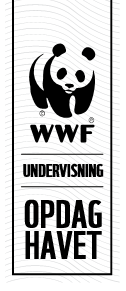 Fiskeri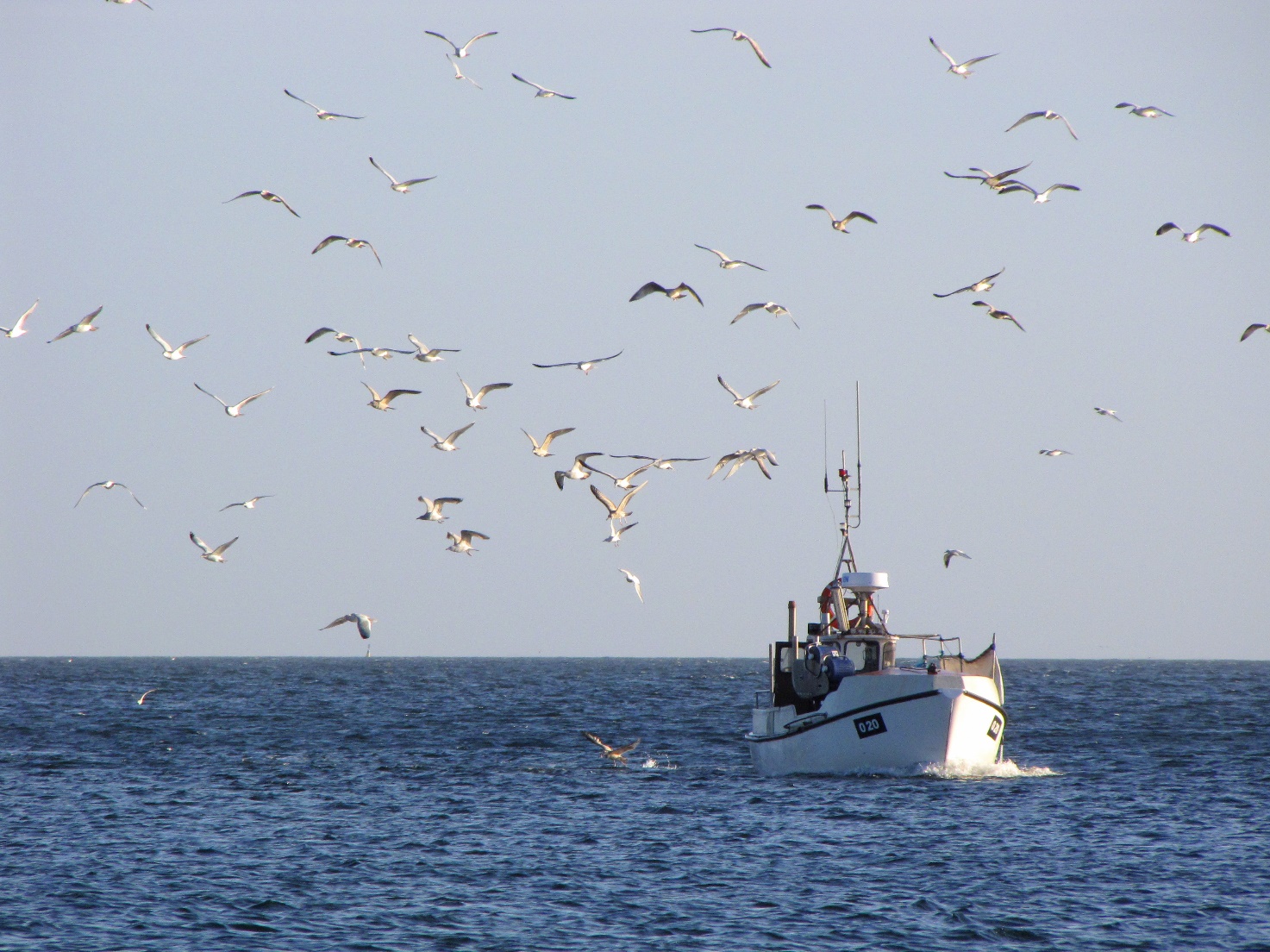 Løs opgave 1) inden at du hører podcasten om fiskeri (episode 5).Sæt kryds ved det svar i tabellen, som du mener er rigtigt:Hør podcasten om fiskeri, og tjek, om du har svaret rigtigt.I podcasten taler havbiologerne om to former for overfiskeri – hvilke, og hvad er forskellen?Hvordan påvirker man havbunden når man fisker? Forklar hvorfor fisk er ’en grænseoverskridende ressource’?Fælles opsamling i klassen Hvordan påvirker fiskeri biodiversitet?Hvordan kan du som forbruger vide om det er en bæredygtig fanget fisk?Spørgsmål12Hvilke fisk er industrifisk? 1. Torsk og rødspætte 2. Tobis og brisling Hvad er det fisk indeholder, som er så sundt for os?1. Sunde fedtstoffer, vitamin D, jod og selen 2. Vitamin C, kulhydrater og antioxidanter Hvad sker der med fiskene i en bestand, hvis der overfiskes? Gennemsnitsstørrelsen falder Gennemsnitsstørrelsen stigerHvordan kan bunden komme til at se ud efter fiskeri? Pløjemark TangskovHvordan løser man bedst muligt problemerne med overfiskeri?Lokale løsninger Internationalt samarbejde 